ОБЕД(диетическое питание - сахарный диабет)Ира кабачковаяСуп кудрявый с пшеном и яйцомФиле куриное запеченное с овощами и сыромМакаронные изделия отварные с масломХлеб пшеничныйХлеб ржанойНапиток Ягодка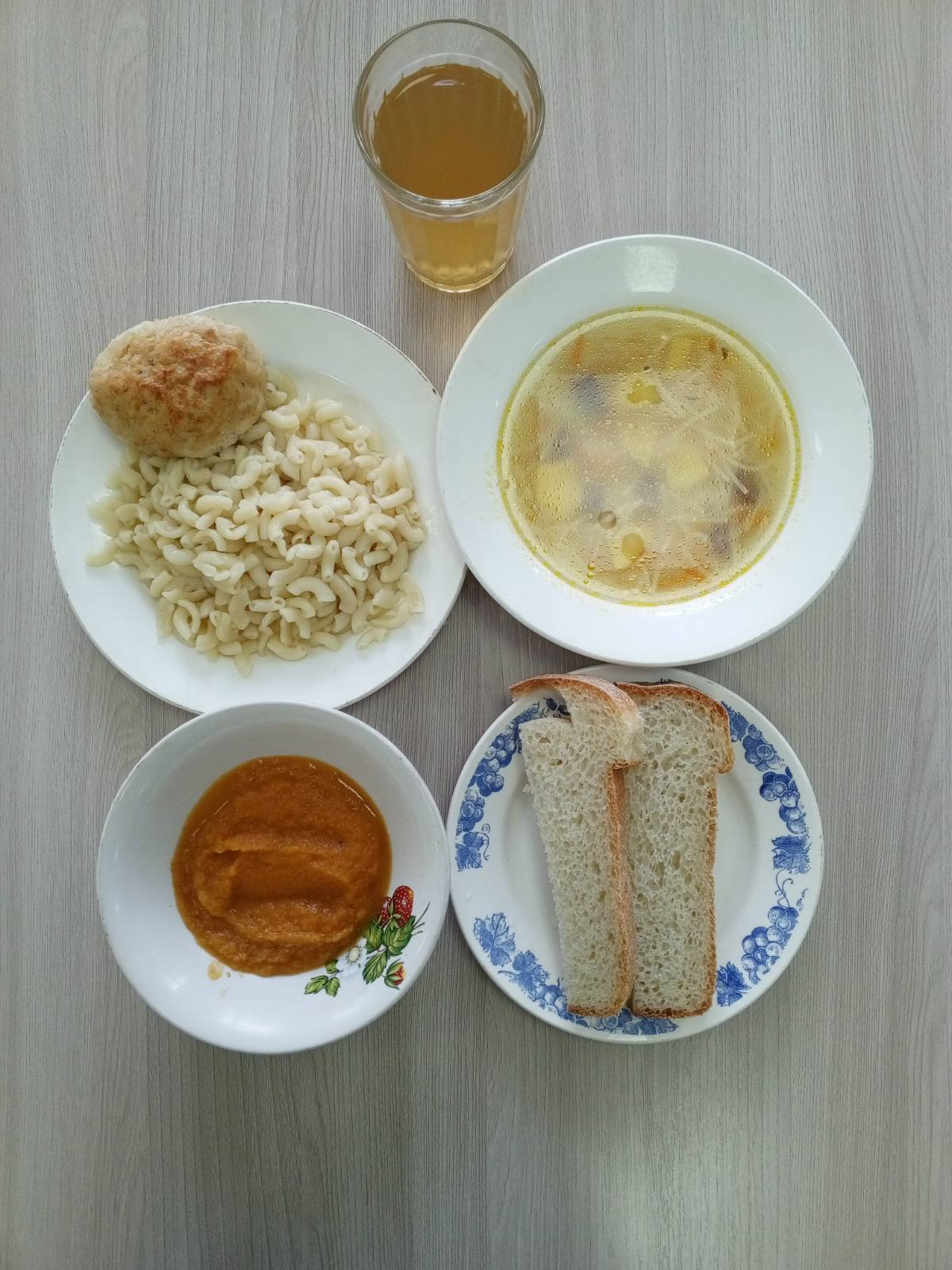 ЗАВТРАК (льготная категория)Омлет запечённый или паровой с сыромЧай ягодныйХлеб пшеничныйЯблоки свежие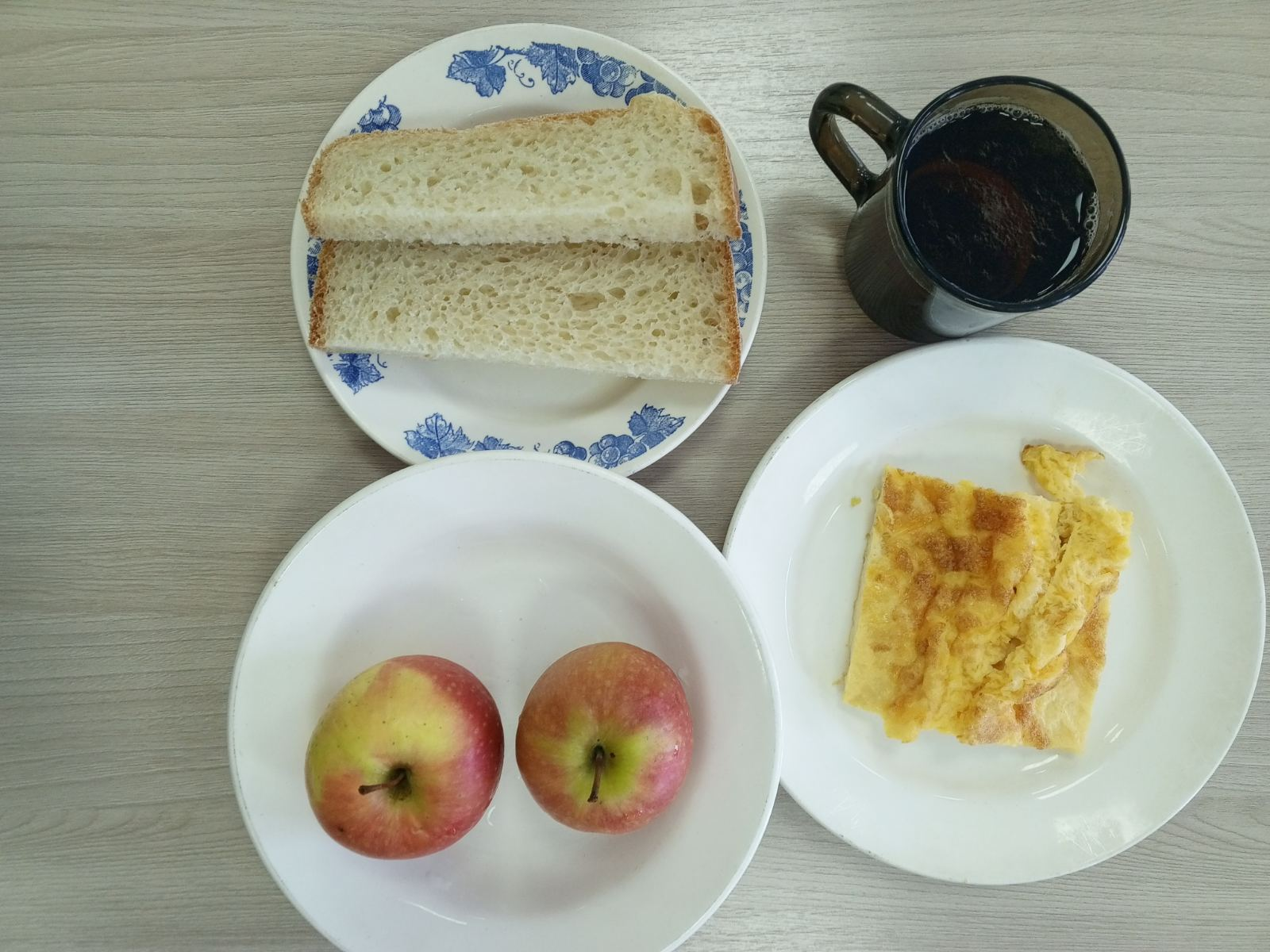 ОБЕД (1 – 4 классы, 5-11классы) Ира кабачковаяСуп-лапша Кнели куриные паровыеМакаронные изделия отварные с масломХлеб пшеничныйХлеб ржанойКомпот из смеси сухофруктовЗАВТРАК(5-11 классы) Макаронные изделия отварные с сыромЧай ягодныйХлеб пшеничный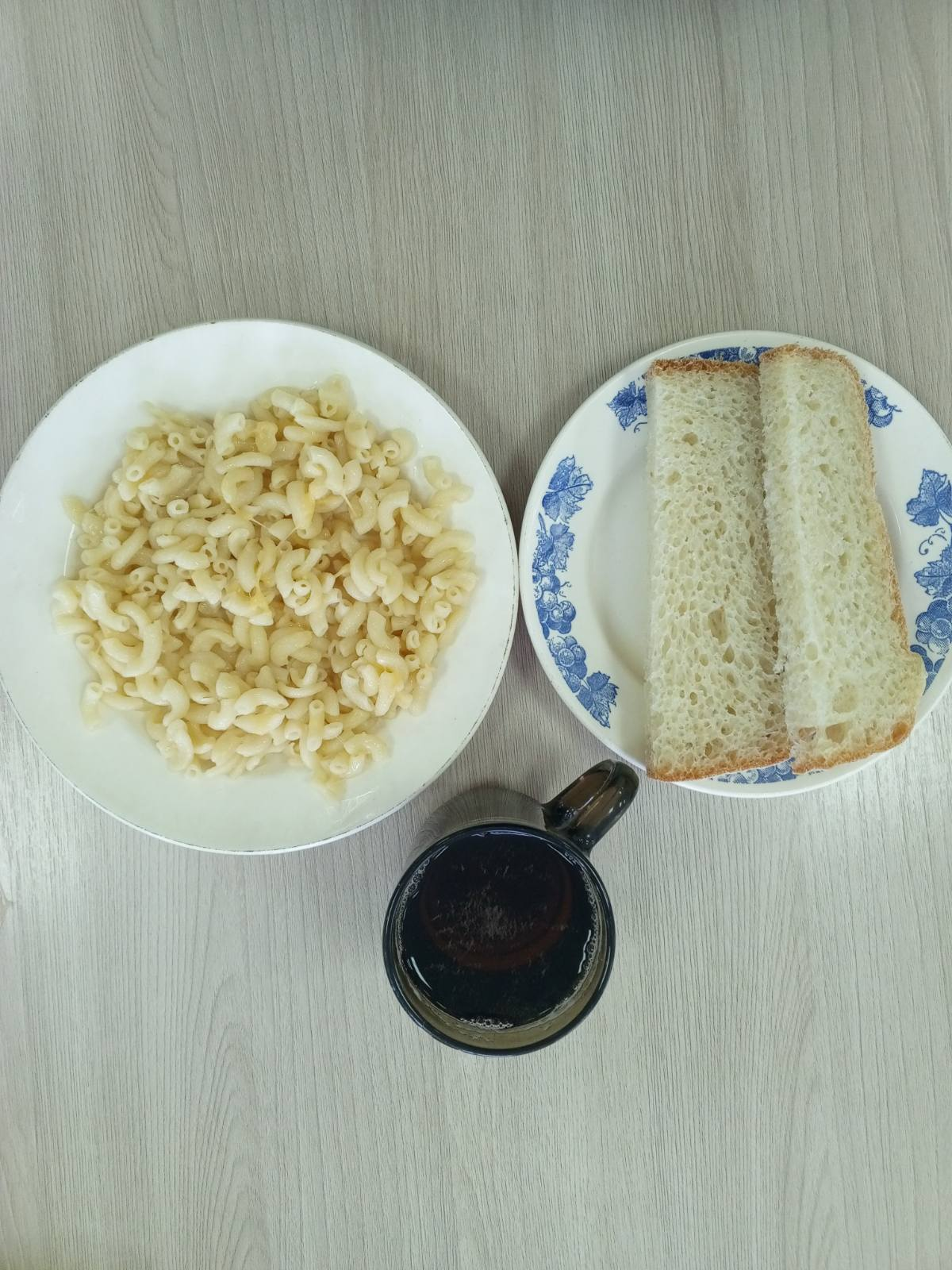 